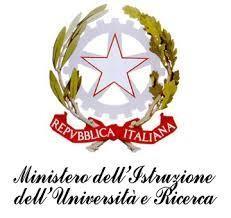 ISTITUTO COMPRENSIVO “J. SANNAZARO”OLIVETO CITRA (SA)Via F. Cavallotti, 15 - Tel. 0828/793037 cf. 82005110653 - C.M. SAIC81300De-mail: saic81300d@istruzione.it sito internet: www.olivetocitraic.gov.itPEC: SAIC81300D@PEC.ISTRUZIONE.IT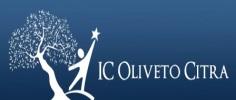 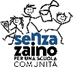 Oliveto Citra, 18.09.2023Al personale scolasticoAtti/albo/sito webOggetto: DISPOSIZIONI OPERATIVE TRANSITORIE IN MERITO AL CONTENIMENTO DIFFUSIVITÀ INFEZIONE DA VIRUS SARS-CoV-2Alla luce dell'aumento dei contagi da Coronavirus, il 12 settembre 2023 si  è svolto al  MIM  l’incontro tra l’Amministrazione e le organizzazioni sindacali per un confronto sull’aumento della diffusione del Covid e l’inizio dell’anno scolastico.
Il  Ministro Valditara ha chiesto che per la scuola siano date indicazioni specifiche che tengano conto della particolarità dell’ambiente scolastico.Pertanto, il  Ministero della Salute a seguito della richiesta del Ministro, emanerà a breve una circolare che indicherà  criteri guida validi per  l’anno scolastico in corso.Il decreto-legge 10 agosto 2023 n. 105 all’art. 9 (in allegato) ha disposto l’abolizione degli obblighi in materia di isolamento e autosorveglianza e la modifica della disciplina del monitoraggio della situazione epidemiologica derivante dalla diffusione del virus SARS-CoV-2 .Restano  valide le indicazioni contenute nella circolare numero 25613 del ministero della Salute  (in allegato) in materia di “misure di prevenzione della trasmissione di Sars-CoV-2”, che comprende gli aggiornamenti all'11 agosto 2023 sul contenimento del virus. La circolare elaborata dalla direzione della Prevenzione del Ministero della Salute, dopo la pubblicazione in Gazzetta ufficiale del citato decreto legge, riporta le seguenti indicazioni che è bene seguire per la prevenzione e la diffusione dell’infezione:PERSONA CON DIAGNOSI CONFERMATA DI COVID-19 Le persone risultate positive ad un test diagnostico molecolare o antigenico per SARS-CoV-2 non sono più sottoposte alla misura dell’isolamento. Si raccomanda, comunque, di osservare le medesime precauzioni valide per prevenire la trasmissione della gran parte delle infezioni respiratorie. In particolare è consigliato: • Indossare un dispositivo di protezione delle vie respiratorie (mascherina chirurgica o FFP2), se si entra in contatto con altre persone. • Se si è sintomatici, rimanere a casa fino al termine dei sintomi. • Applicare una corretta igiene delle mani. • Evitare ambienti affollati. • Evitare il contatto con persone fragili, immunodepresse, donne in gravidanza, ed evitare di frequentare ospedali o RSA. Questa raccomandazione assume particolare rilievo per tutti gli operatori addetti all’assistenza sanitaria e socio-sanitaria, che devono quindi evitare il contatto con pazienti a rischio. • Informare le persone con cui si è stati in contatto nei giorni immediatamente precedenti alla diagnosi, se anziane, fragili o immunodepresse. • Contattare il proprio medico curante se si è persona fragile o immunodepressa, se i sintomi non si risolvono dopo 3 giorni o se le condizioni cliniche peggiorano. Per quanto riguarda le persone con diagnosi confermata di Covid-19 ricoverate in ospedale oppure ospiti di RSA si rimanda alle norme fin qui attuate. PERSONE CHE SONO VENUTE A CONTATTO CON CASI DI COVID-19 Per queste persone non si applica nessuna misura restrittiva. Si raccomanda comunque che le stesse pongano attenzione all’eventuale comparsa di sintomi suggestivi di Covid-19 (febbre, tosse, mal di gola, stanchezza) nei giorni immediatamente successivi al contatto. Nel corso di questi giorni è opportuno che la persona eviti il contatto con persone fragili, immunodepressi, donne in gravidanza. Se durante questo periodo si manifestano sintomi suggestivi di Covid-19 è raccomandata l’esecuzione di un test antigenico, anche autosomministrato, o molecolare per SARS-CoV-2.Pertanto, secondo le indicazioni, le persone risultate positive al test diagnostico non devono più sottoporsi all'isolamento, ma solo ad alcune misure di prevenzione, come indossare la mascherina in presenza di altre persone, rimanere a casa fino alla scomparsa dei sintomi, evitare gli ambienti affollati, lavarsi le mani, non entrare in contatto con persone immunodepresse, fragili, donne in gravidanza, informare le persone con cui hanno avuto un contatto nei giorni immediatamente precedenti alla diagnosi.Le persone che sono entrate in contatto con i casi di Covid-19 non sono sottoposte a nessuna misura restrittiva, ma è necessario che nei giorni immediatamente successivi siano attente per rilevare i sintomi.Ciò premesso, in attesa delle nuove disposizioni da parte del MIM, si invita il personale scolastico:a fornire immediata comunicazione di eventuale positività al Covid al fine di poter fornire le mascherine in maniera precauzionale per limitare la diffusività del contagio; di rientrare nei luoghi di lavoro ad avvenuta e documentata negativizzazione. Nel frattempo in base alle precedenti indicazioni verranno distribuite mascherine e dispensatori di gel.Si allegano:Stralcio Decreto Legge 10 agosto 2023 n.105 _Art n.9 Circolare numero 25613 del Ministero della Salute dell’11.08.2023Il Dirigente ScolasticoDott.ssa MARIA PAPPALARDOFirma autografa sostituita a mezzo stampa ai sensi dell'art. 3 comma 2 del D.L. 39/93